Allegato ESCHEDA DI ISCRIZIONECorso Istruttore di Attività Natatorie di Base (NP1)da inviare alla SSD Club Sommozzatori Rovigo info@subrovigo.it Il sottoscritto:_________________________				NATO/A A 								 IL 		_________C.F. 				___ CITTADINANZA 		___________________INDIRIZZO 						C.A.P. 			 CITTÀ 						 PROV. 		TEL. 		_________FAX 			___________CELL. 						 E-MAIL 						Tessera FIPSAS n° 				 Scadenza 				Società di appartenenza 			_____in possesso del brevetto di 3°grado apnea n° 			______________Risultato IDONEO alla prova di verifica delle proprie capacità natatorie, Chiede l’iscrizione al corso per: Istruttore (1° Liv.)	 che si svolgerà a 					 nel periodo 	____________Al fine di certificare i titoli richiesti di ammissione dichiara quanto segue:Titolo di Studio:  Scuola Media Inf.	  Scuola Media Sup.	 LaureaAllega copia di certificazione di idoneità fisica:  SI  NOSi impegna ad effettuare il saldo della quota entro la data di inizio del corso, presentandone contestuale ricevuta all’organizzatore dello stesso;Dichiara, inoltre, che, nel caso in cui il corso preveda moduli formativi on-line, dispone di strumentazione informatica adatta alla formazione a distanza, nonché di connessione internet adeguata al caso. Dichiara, infine, di essere a conoscenza che tutti i moduli pratici verranno svolti presso la location individuata dalla Società organizzatrice del corso stesso.Data: 								IL PARTECIPANTE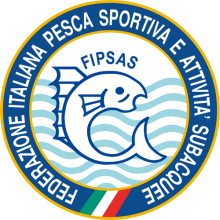 FEDERAZIONE ITALIANA PESCA SPORTIVA ATTIVITÀ SUBACQUEE E NUOTO PINNATO Settore Attività Subacquee e Nuoto Pinnato (Settore Istruzione Tecnica)